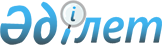 Об утверждении Правил установления стандартов работ (алгоритм, правила и требования к результатам деятельности сотрудника на конкретном участке работы) в оперативно-следственных подразделениях органов по финансовому мониторингу (служба экономических расследований)
					
			Утративший силу
			
			
		
					Приказ Министра финансов Республики Казахстан от 29 декабря 2015 года № 729. Зарегистрирован в Министерстве юстиции Республики Казахстан 31 декабря 2015 года № 12778. Утратил силу приказом Председателя Агентства Республики Казахстан по финансовому мониторингу от 6 января 2022 года № 4
      Сноска. Утратил силу приказом Председателя Агентства РК по финансовому мониторингу от 06.01.2022 № 4 (вводится в действие по истечении десяти календарных дней после дня его первого официального опубликования).
      Сноска. Заголовок в редакции приказа Министра финансов РК от 19.02.2019 № 121 (вводится в действие по истечении десяти календарных дней после дня его первого официального опубликования).
      В соответствии с пунктом 8 статьи 29 Закона Республики Казахстан от 6 января 2011 года "О правоохранительной службе" ПРИКАЗЫВАЮ:
      1. Утвердить прилагаемые Правила установления стандартов работ (алгоритм, правила и требования к результатам деятельности сотрудника на конкретном участке работы) в оперативно-следственных подразделениях органов по финансовому мониторингу (служба экономических расследований).
      Сноска. Пункт 1 в редакции приказа Министра финансов РК от 19.02.2019 № 121 (вводится в действие по истечении десяти календарных дней после дня его первого официального опубликования).


      2. Комитету государственных доходов Министерства финансов Республики Казахстан (Ергожин Д.Е.) в установленном законодательством порядке обеспечить: 
      1) государственную регистрацию настоящего приказа в Министерстве юстиции Республики Казахстан; 
      2) в течение десяти календарных дней после государственной регистрации настоящего приказа его направление на официальное опубликование в периодических печатных изданиях и информационно-правовой системе "Әділет", а также в Республиканское государственное предприятие на праве хозяйственного ведения "Республиканский центр правовой информации" Министерства юстиции Республики Казахстан для размещения в Эталонном контрольном банке нормативных правовых актов Республики Казахстан;
      3) размещение настоящего приказа на интернет-ресурсе Министерства финансов Республики Казахстан. 
      3. Настоящий приказ вводится в действие по истечении десяти календарных дней после дня его первого официального опубликования.  Правила установления стандартов работ (алгоритм, правила и требования к результатам деятельности сотрудника на конкретном участке работы) в оперативно-следственных подразделениях органов по финансовому мониторингу (служба экономических расследований)
      Сноска. Заголовок в редакции приказа Министра финансов РК от 19.02.2019 № 121 (вводится в действие по истечении десяти календарных дней после дня его первого официального опубликования). 1. Общие положения
      1. Настоящие Правила установления стандартов работ (алгоритм, правила и требования к результатам деятельности сотрудника на конкретном участке работы) в оперативно-следственных подразделениях органов по финансовому мониторингу (служба экономических расследований) (далее – Правила) разработаны в соответствии с пунктом 8 статьи 29 Закона Республики Казахстан от 6 января 2011 года "О правоохранительной службе" и определяют порядок установления стандартов работ в оперативно-следственных подразделениях органов по финансовому мониторингу (служба экономических расследований).
      Сноска. Пункт 1 в редакции приказа Министра финансов РК от 19.02.2019 № 121 (вводится в действие по истечении десяти календарных дней после дня его первого официального опубликования).

 2. Порядок установления стандартов работ
      2. Стандарты работ (алгоритм, правила и требования к результатам деятельности сотрудника на конкретном участке работы) (далее – стандарты работ) устанавливаются для достижения оптимальной степени упорядочения профессиональных действий и служебной нагрузки сотрудников органов по финансовому мониторингу (далее – сотрудники). А также учитываются при оценке деятельности сотрудников и определении штатной численности.
      Сноска. Пункт 2 в редакции приказа Министра финансов РК от 19.02.2019 № 121 (вводится в действие по истечении десяти календарных дней после дня его первого официального опубликования).


      3. Стандарты работ включают в себя:
      1) четкую регламентацию конкретных действий сотрудников для качественного выполнения своих должностных обязанностей;
      2) ускорение процесса адаптации сотрудников, впервые поступивших на службу, а также назначенных на новые должности, повлекшие изменения функциональных обязанностей;
      3) повышение уровня доверия населения;
      4) создание системы критериев для оценки качества работы сотрудников на конкретных участках работы, направлениях деятельности;
      5) выработка оптимальных критериев условий работы для сотрудников на конкретных участках работы;
      6) описание всех рабочих процессов с определением конкретных, измеримых результатов, свидетельствующих об успешном их выполнении либо невыполнении.
      4. Анализ выполняемых работ по каждому направлению деятельности и каждой должности органов по финансовому мониторингу в отдельности включает в себя ряд последовательных этапов: 
      1) составление перечня всех видов работ по каждому направлению деятельности каждой должности;
      2) составление перечня конкретных действий в их строгой последовательности, который образует соответствующий вид работы;
      3) определение нормы времени каждого конкретного действия;
      4) требования к результатам конкретных действий.
      Стандарты работ по направлениям деятельности разрабатываются руководителями структурных подразделений Комитета по финансовому мониторингу Министерства финансов Республики Казахстан и прилагаются к должностным обязанностям сотрудников.
      Сноска. Пункт 4 в редакции приказа Министра финансов РК от 19.02.2019 № 121 (вводится в действие по истечении десяти календарных дней после дня его первого официального опубликования).


      5. Внедрение утвержденных стандартов работ производится поэтапно:
      1) информирование сотрудников о внедрении стандартов работ, разъяснение целей и организационных изменений, которые связаны с введением стандартов работ;
      2) ознакомление сотрудников со стандартами работ и проведение обучающих тренингов по исполнению стандартов работ;
      3) организация контроля;
      4) анализ утвержденных стандартов работ с целью определения у сотрудников необходимых знаний, умений и навыков, достаточности мотивации для выполнения работ (при необходимости организовывается работа по повышению профессионального уровня и квалификации сотрудников).
					© 2012. РГП на ПХВ «Институт законодательства и правовой информации Республики Казахстан» Министерства юстиции Республики Казахстан
				
Министр
Б. СултановУтверждены
приказом Министра финансов
Республики Казахстан
от 29 декабря 2015 года № 729 